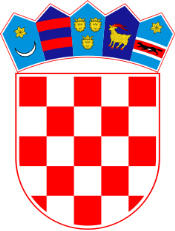 REPUBLIKA HRVATSKAOpćinski sud u RijeciUred predsjednikaKOMISIJA ZA PROVEDBU JAVNOG NATJEČAJAPosl.br.: 7 Su-230/2021U Rijeci, 28. rujna 2021.POPIS KANDIDATA PRIJAVLJENIH NA JAVNI NATJEČAJ KOJI ISPUNJAVAJU FORMALNE UVJETE	Na javni natječaj objavljen dana 06. rujna 2021. godine na stranicama Ministarstva pravosuđa i uprave Republike Hrvatske, pri Hrvatskom zavodu za zapošljavanje, web stranicama te oglasnoj ploči Općinskog suda u Rijeci za popunu dva (2) radna mjesta sudski savjetnici na određeno vrijeme, u Općinskom sudu u Rijeci, prijavili su se sljedeći kandidati koji ispunjavaju formalne uvjete i čije su prijave zajedno sa dokumentacijom potpune:1. B.P., 1973., Rijeka2. N.N., 1984., Rijeka3. K.T.,1992., Rijeka4. M.B.K., 1982., Crikvenica5. P.M., 1994., Viškovo6. S.P., 1978., RijekaOPĆINSKI SUD U RIJECI